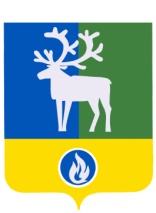 ПРОЕКТБЕЛОЯРСКИЙ РАЙОНХАНТЫ-МАНСИЙСКИЙ АВТОНОМНЫЙ ОКРУГ - ЮГРААДМИНИСТРАЦИЯ БЕЛОЯРСКОГО РАЙОНАПОСТАНОВЛЕНИЕот ______________ 2021 года							№ _____О внесении изменений в приложение к постановлению администрацииБелоярского района от 1 ноября 2017 года № 1020П о с т а н о в л я ю:1. Внести в приложение «Муниципальная программа Белоярского района «Формирование современной городской среды на 2018 - 2024 годы» (далее – Программа) к Постановлению следующие изменения:1) позицию паспорта Программы «Портфели проектов (проекты), направленные на реализацию в Ханты-Мансийском автономном округе - Югре национальных и федеральных проектов (программ) Российской Федерации, параметры их финансового обеспечения» изложить в следующей редакции:2) позицию паспорта Программы «Финансовое обеспечение муниципальной программы» изложить в следующей редакции:3) таблицу 5 «Перечень основных мероприятий муниципальной программы, объемы и источники их финансирования» Программы изложить в редакции согласно приложению 1 к настоящему постановлению;4) таблицу 5.1 «Мероприятия, реализуемые на принципах проектного управления, направленные в том числе на исполнение национальных и федеральных проектов (программ) Российской Федерации» Программы изложить в редакции согласно приложению 2 к настоящему постановлению.3. Опубликовать настоящее постановление в газете «Белоярские вести. Официальный выпуск».4. Настоящее постановление вступает в силу после официального опубликования.5. Контроль за выполнением постановления возложить на первого заместителя главы Белоярского района Ойнеца А.В.Глава Белоярского района                                                                                     С.П. МаненковИ З М Е Н Е Н И Я,вносимые в таблицу 5 муниципальной программы Белоярского района«Формирование современной городской среды на 2018 – 2024 годы»«Таблица 5Перечень основных мероприятий муниципальной программы, объемы и источники их финансирования»И З М Е Н Е Н И Я,вносимые в таблицу 5.1 муниципальной программы Белоярского района«Формирование современной городской среды на 2018 – 2024 годы»«Таблица 5.1Мероприятия, реализуемые на принципах проектного управления, направленные в том числе на исполнение национальных и федеральных проектов (программ) Российской Федерации».«Портфели проектов (проекты), направленные на реализацию в Ханты-Мансийском автономном округе - Югре национальных и федеральных проектов (программ) Российской Федерации, параметры их финансового обеспеченияПортфель проектов «Жилье и городская среда» - 186 696,5 тыс.рублей, в том числе:региональный проект «Формирование комфортной городской среды» - 186 696,5 тыс.рублей»;«Финансовое обеспечение муниципальной программыОбщий объем финансирования муниципальной программы на 2018 - 2024 годы составляет 369 680,3 тыс.рублей, в том числе:1) за счет средств бюджета Белоярского района, сформированного за счет средств федерального бюджета (далее – федеральный бюджет) – 143 120,2 тыс.рублей, в том числе:2018 год – 3 324,5 тыс.рублей;2019 год – 64 445,7 тыс.рублей;2020 год – 59 943,8 тыс.рублей;2021 год – 3 894,3 тыс.рублей;2022 год – 3 837,3 тыс.рублей;2023 год – 3 837,3 тыс.рублей;2024 год – 3 837,3 тыс.рублей;2) за счет средств бюджета Белоярского района, сформированного за счет средств бюджета Ханты-Мансийского автономного округа – Югры (далее – бюджет автономного округа) – 61 644,9 тыс.рублей, в том числе:2018 год – 21 826,9 тыс.рублей;2019 год – 9 375,8 тыс.рублей;2020 год – 6 345,6 тыс.рублей;2021 год – 6 090,9 тыс.рублей;2022 год – 6 001,9 тыс.рублей;2023 год – 6 001,9 тыс.рублей;2024 год – 6 001,9 тыс.рублей;3) за счет средств бюджета Белоярского района 164 915,2 тыс.рублей, в том числе:2018 год – 13 825,5 тыс.рублей;2019 год – 7 111,7 тыс.рублей;2020 год – 33 673,3 тыс.рублей;2021 год – 55 324,8 тыс.рублей;2022 год – 29 693,3 тыс.рублей;2023 год – 14 193,3 тыс.рублей;2024 год – 11 093,3 тыс.рублей»;ПРИЛОЖЕНИЕ 1к постановлению администрации Белоярского районаот «___»____________2021 года №_____Номер основного мероприятияНаименование основных мероприятий муниципальной программы (их связь с показателями муниципальной программы)Ответственный исполнитель, соисполнитель муниципальной программыИсточники финансированияОбъем бюджетных ассигнований на реализацию муниципальной программы (тыс.рублей)Объем бюджетных ассигнований на реализацию муниципальной программы (тыс.рублей)Объем бюджетных ассигнований на реализацию муниципальной программы (тыс.рублей)Объем бюджетных ассигнований на реализацию муниципальной программы (тыс.рублей)Объем бюджетных ассигнований на реализацию муниципальной программы (тыс.рублей)Объем бюджетных ассигнований на реализацию муниципальной программы (тыс.рублей)Объем бюджетных ассигнований на реализацию муниципальной программы (тыс.рублей)Объем бюджетных ассигнований на реализацию муниципальной программы (тыс.рублей)Номер основного мероприятияНаименование основных мероприятий муниципальной программы (их связь с показателями муниципальной программы)Ответственный исполнитель, соисполнитель муниципальной программыИсточники финансированияВсегов том числев том числев том числев том числев том числев том числев том числеНомер основного мероприятияНаименование основных мероприятий муниципальной программы (их связь с показателями муниципальной программы)Ответственный исполнитель, соисполнитель муниципальной программыИсточники финансированияВсего2018 г.2019 г.2020 г.2021 г.2022 г.2023 г.2024 г.1234567891011121Благоустройство дворовых территорий поселений Белоярского района (1,4)УКСВсего:63 500,613 689,25 576,02 196,77 338,722 600,07 100,05 000,01Благоустройство дворовых территорий поселений Белоярского района (1,4)УКСфедеральный бюджет1 053,81 053,8------1Благоустройство дворовых территорий поселений Белоярского района (1,4)УКСбюджет автономного округа2 458,82 458,8------1Благоустройство дворовых территорий поселений Белоярского района (1,4)УКСбюджет Белоярского района59 988,010 176,65 576,02 196,77 338,722 600,07 100,05 000,02Благоустройство общественных территорий поселений Белоярского района (2,3,4)УКСВсего:119 483,225 287,7-30 320,8 46 876,15 999,35 999,35 000,02Благоустройство общественных территорий поселений Белоярского района (2,3,4)УКСфедеральный бюджет2 270,72 270,7------2Благоустройство общественных территорий поселений Белоярского района (2,3,4)УКСбюджет автономного округа19 368,119 368,1------2Благоустройство общественных территорий поселений Белоярского района (2,3,4)УКСбюджет Белоярского района97 844,43 648,9-30 320,846 876,15 999,35 999,35 000,03Региональный проект «Формирование комфортной городской среды»УКСВсего:186 696,5-75 357,267 445,211 095,210 933,210 933,210 932,53Региональный проект «Формирование комфортной городской среды»УКСфедеральный бюджет139 795,7-64 445,759 943,83 894,33 837,33 837,33 837,33Региональный проект «Формирование комфортной городской среды»УКСбюджет автономного округа39 818,0-9 375,86 345,66 090,96 001,96 001,96 001,93Региональный проект «Формирование комфортной городской среды»УКСбюджет Белоярского района7 082,8-1 535,71 155,81 110,01 094,01 094,01 093,33.1Благоустройство дворовых территорий поселений Белоярского района (1,4)УКСВсего:2 691,4-2 691,4-----3.1Благоустройство дворовых территорий поселений Белоярского района (1,4)УКСфедеральный бюджет--------3.1Благоустройство дворовых территорий поселений Белоярского района (1,4)УКСбюджет автономного округа2 422,3-2 422,3-----3.1Благоустройство дворовых территорий поселений Белоярского района (1,4)УКСбюджет Белоярского района269,1-269,1-----3.2Благоустройство общественных территорий поселений Белоярского района (2,3,4)УКСВсего:184 005,1-72 665,867 445,211 095,210 933,210 933,210 932,53.2Благоустройство общественных территорий поселений Белоярского района (2,3,4)УКСфедеральный бюджет139 795,7-64 445,759 943,83 894,33 837,33 837,33 837,33.2Благоустройство общественных территорий поселений Белоярского района (2,3,4)УКСбюджет автономного округа37 395,7-6 953,56 345,66 090,96 001,96 001,96 001,93.2Благоустройство общественных территорий поселений Белоярского района (2,3,4)УКСбюджет Белоярского района6 813,7-1 266,61 155,81 110,01 094,01 094,01 093,3Итого по муниципальной программеВсего:369 680,338 976,980 933,299 962,765 310,039 532,524 032,520 932,5Итого по муниципальной программефедеральный бюджет143 120,23 324,564 445,759 943,83 894,33 837,33 837,33 837,3Итого по муниципальной программебюджет автономного округа61 644,921 826,99 375,86 345,66 090,96 001,96 001,96 001,9Итого по муниципальной программебюджет Белоярского района164 915,213 825,57 111,733 673,355 324,829 693,314 193,311 093,3ПРИЛОЖЕНИЕ 2к постановлению администрации Белоярского районаот «___»____________2021 года №_____№ п/пНаименование портфеля проектовНаименование проекта или мероприятияНомер мероприятияЦелиСрок реализацииИсточники финансированияПараметры финансового обеспечения (тыс.рублей)Параметры финансового обеспечения (тыс.рублей)Параметры финансового обеспечения (тыс.рублей)Параметры финансового обеспечения (тыс.рублей)Параметры финансового обеспечения (тыс.рублей)Параметры финансового обеспечения (тыс.рублей)Параметры финансового обеспечения (тыс.рублей)№ п/пНаименование портфеля проектовНаименование проекта или мероприятияНомер мероприятияЦелиСрок реализацииИсточники финансированияВсегов том числев том числев том числев том числев том числев том числе№ п/пНаименование портфеля проектовНаименование проекта или мероприятияНомер мероприятияЦелиСрок реализацииИсточники финансированияВсего2019 г.2020 г.2021 г.2022 г.2023 г.2024 г.12345678910111213141«Жилье и городская среда»Региональный проект «Формирование комфортной городской среды»3В соответствии с паспортом проекта2019 - 2024Всего:186 696,575 357,267 445,211 095,210 933,210 933,210 932,51«Жилье и городская среда»Региональный проект «Формирование комфортной городской среды»3В соответствии с паспортом проекта2019 - 2024федеральный бюджет139 795,764 445,759 943,83 894,33837,33 837,33 837,31«Жилье и городская среда»Региональный проект «Формирование комфортной городской среды»3В соответствии с паспортом проекта2019 - 2024бюджет автономного округа39 818,09 375,86 345,66 090,96 001,96 001,96 001,91«Жилье и городская среда»Региональный проект «Формирование комфортной городской среды»3В соответствии с паспортом проекта2019 - 2024бюджет Белоярского района7 082,81 535,71 155,81 110,01 094,01 094,01 093,3